Univerza v LjubljaniFakulteta za računalništvo in informatiko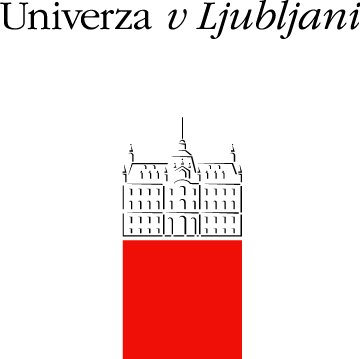 Kandidacijski obrazec za VOLITVE V KOMISIJE IN SENAT FAKULTETE ZA RAČUNALNIŠTVO IN INFORMATIKOPODATKI O KANDIDATU:Ime in priimek:	__________________________________________________________Naslov:	________________________________________________________________GSM: _________________________________________________________________E-pošta: ________________________________________________________________Kandidiram za (obkrožite):SENAT                     UPRAVNI ODBOR                       KOMISIJA ZA ŠTUDIJSKE ZADEVE KOMISIJA ZA REŠEVANJE VLOG ŠTUDENTOVKOMISIJA ZA OCENJEVANJE KAKOVOSTI IN SAMOEVALVACIJOKOMISIJA ZA OCENJEVANJE NASTOPNEGA PREDAVANJAKOMISIJA ZA RAZSIKOVALNO DELO IN DOKTORSKI ŠTUDIJDISCIPLINSKA KOMISIJA                    KURIKULARNA KOMISIJA       član             namestnikDatum: _______________		Podpis: _______________Univerza v LjubljaniFakulteta za računalništvo in informatikoKandidacijski obrazec za VOLITVE V KOMISIJE IN SENAT FAKULTETE ZA RAČUNALNIŠTVO IN INFORMATIKOPODATKI O KANDIDATU:Ime in priimek:	__________________________________________________________Naslov:	________________________________________________________________GSM: _________________________________________________________________E-pošta: ________________________________________________________________Kandidiram za (obkrožite):SENAT                     UPRAVNI ODBOR                       KOMISIJA ZA ŠTUDIJSKE ZADEVE KOMISIJA ZA REŠEVANJE VLOG ŠTUDENTOVKOMISIJA ZA OCENJEVANJE KAKOVOSTI IN SAMOEVALVACIJOKOMISIJA ZA OCENJEVANJE NASTOPNEGA PREDAVANJAKOMISIJA ZA RAZSIKOVALNO DELO IN DOKTORSKI ŠTUDIJDISCIPLINSKA KOMISIJA                    KURIKULARNA KOMISIJA       član             namestnikDatum: _______________		Podpis: _______________